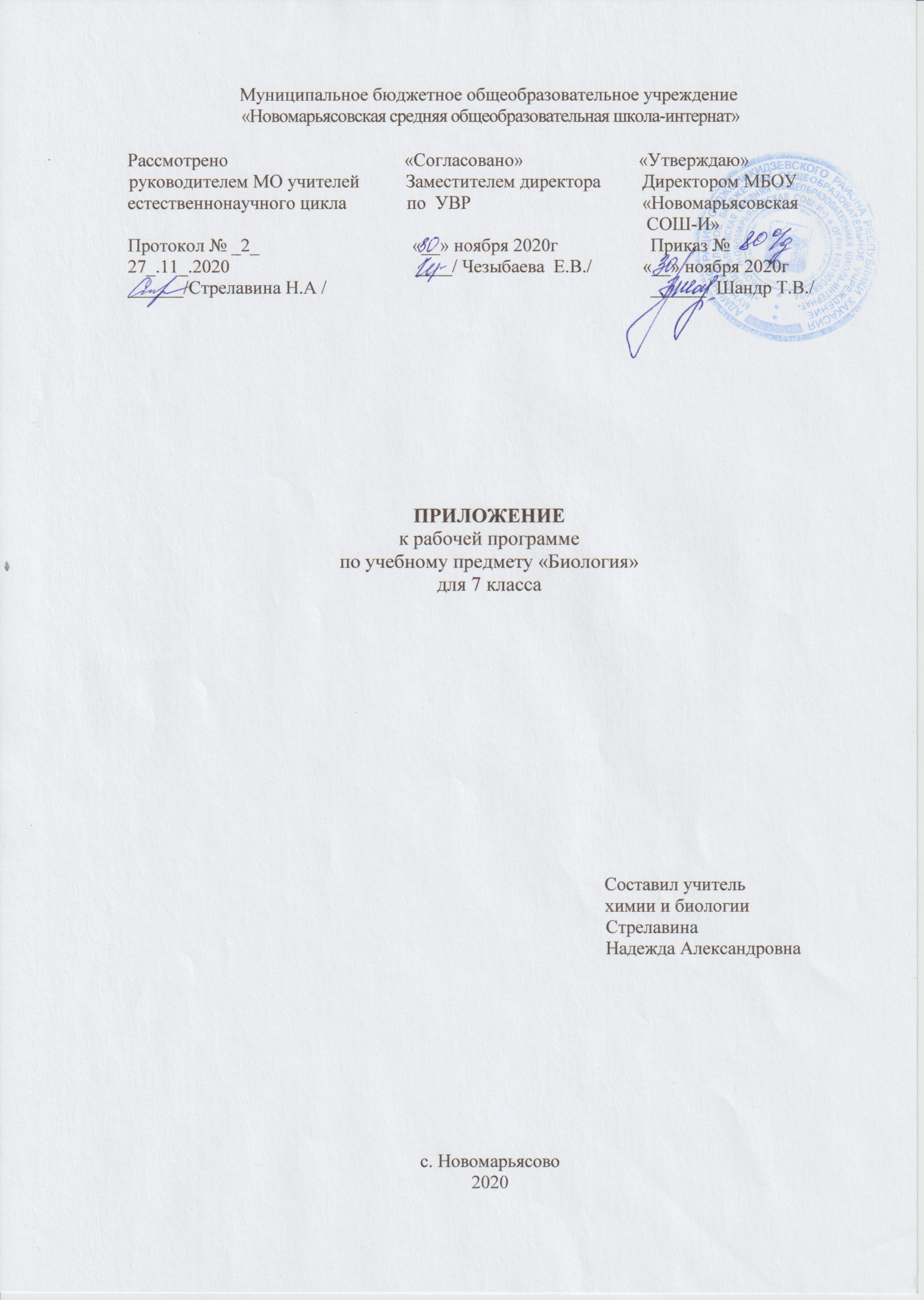 Приложение к рабочей программе по предмету «Биология» 7 класс.Планируемые результаты.	Предметные результаты: Общие свойства организмов и их проявление у животных.	Осуществлять классификацию биологических объектов (животные, растения, грибов) по разным основаниям. Формирование первоначальных систематизированных представлений о биологических объектах, процессах, явлениях, закономерностях, об основных биологических теориях, об экосистемной организации жизни, о взаимосвязи живого и неживого в биосфере, о наследственности и изменчивости; овладение понятийным аппаратом биологии. Приобретение опыта использования методов биологической науки и проведения несложных биологических экспериментов для изучения живых организмов и человека, проведения экологического мониторинга в окружающей среде.Соблюдение правил поведения в окружающей среде. Бережное отношение к природе. Охрана биологических объектов.Формирование представлений о значении биологических наук в решении проблем необходимости рационального природопользования защиты здоровья людей в условиях быстрого изменения экологического качества окружающей среды.Устанавливать взаимосвязи между особенностями строения и функциями клеток и тканей, органов и систем органов.Метапредметные УУД: Умение определять понятия, создавать обобщения, устанавливать аналогии, классифицировать, самостоятельно выбирать основания и критерии для классификации.Смысловое чтение.Умения устанавливать причинно-следственные связи, строить логическое рассуждение, умозаключение (индуктивное, дедуктивное и по аналогии) и делать выводы. Формирование первоначальных систематизированных представлений о биологических объектах, процессах, явлениях, закономерностях.Умение создавать, применять и преобразовывать знаки и символы, модели и схемы для решения учебных и познавательных задач.	Использовать научно-популярную литературу по биологии, справочные материалы (на бумажных и электронных носителях), ресурсы Интернета при выполнении учебных задач.Умение осознанно использовать речевые средства в соответствии с задачей коммуникации для выражения своих чувств, мыслей и потребностей; планирование и регуляция своей деятельности; владение устной и письменной речью, монологической контекстной речью.Приемы выращивания, размножения растений и ухода за ними.Содержание программы.Свойства живых организмов (структурированность, целостность, обмен веществ, движение, размножение, развитие, раздражимость, приспособленность, наследственность и изменчивость) их проявление у растений, животных, грибов и бактерий.Классификация организмов. Принципы классификации.	Царство Растения. Царство Бактерии. Царство Грибы.Правила работы в кабинете биологии, с биологическими приборами и инструментами. 	Организм. Классификация организмов. Принципы классификации. Одноклеточные и многоклеточные организмы.Условия обитания растений. Среды обитания растений. Среды обитания животных. Сезонные явления в жизни животных.Растения Органы Царство цветкового растения.Простейшие и беспозвоночные. Хордовые животные.Биология как наука. Методы изучения живых организмов. Роль биологии в познании окружающего мира и практической деятельности людей.Календарно-тематическое планирование.№ урокаТема урока Повторение Дата /планДата/факт12.Класс Двустворчатые моллюски.Свойства живых организмов. Организм. Классификация организмов.2.1213.Класс Головоногие моллюски.Биология как наука. Методы изучения живых организмов.9.12Глава7. Тип Членистоногие – 4ч.Глава7. Тип Членистоногие – 4ч.Глава7. Тип Членистоногие – 4ч.Глава7. Тип Членистоногие – 4ч.Глава7. Тип Членистоногие – 4ч.14.Класс Ракообразные.Условия обитания растений. Среды обитания растений. Среды обитания животных. Сезонные явления в жизни животных.16.1215.Контрольная работа за 1 полугодие.23.12